                                FALKIRK TRYST ORCHESTRA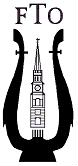 Dr Anna McGregor20 North StreetStirlingFK9 5NBTelephone 07794 258456Email ftosecretary@gmail.comApril / May 2019 Concert Availability All rehearsals are held in the Falkirk Trinity Church.  Please email availability to ftosecretary@gmail.com or return by post to address above.DateDescriptionYesNoMonday 8 April, 7:30pmGeneralMonday 15 April, 7:30pmGeneralMonday 29 April, 7:30pmGeneralMonday 6 May, 7:30pmGeneralMonday 13 May, 7:30pmGeneralWednesday 14 May, 7:30pmGeneralSunday 19 May, 1pmDress Rehearsal, followed by AGMSunday 19 May, 7pmCONCERT